Velkommen til Vegårshei Halvmaraton 2015!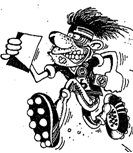 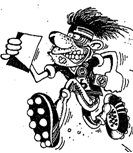 Triathlongruppa i Vegårshei IL inviterer til Vegårshei Halvmaraton søndag 23. august 2015. Ordinær påmelding til sveinungaas@outlook.com innen 20. august.  Oppgi navn, klubb, fødselsår og om du har lisens, eller må ha engangslisens. Mulighet for påmelding direkte i sekretariatet på løpsdagen i god tid før start, mot en tilleggsavgift på kr 50.Startkontigent : 	Betales ved henting av startnummer.T.o.m 17 år – kr 50			F.o.m 18 år – kr 100			Engangslisens f.o.m 18 år – kr 20			Startnummer avhentes senest 1 time før start.Start: 			Fra Vegårsheihallen kl 12:00.Løypebeskrivelse: 	Start og mål ved Vegårsheihallen. Det løpes mot Vegårshei Kirke og videre over Presteveien til Taxserås. Derfra videre tilbake mot sentrum via FV416. Ved Ljøstadvann går løypa inn i skogen og over mot Værland. Så videre på merket veg til sentrum. Løypa avsluttes med en lita sløyfe i Myra sentrum. (Løypekart legges ut på idrettslagets hjemmeside).Traseen vil være godt merket og lett å følge. Første del av traseen (Prestevegen) er på grusveg (9 km), og en mindre del går på sti mellom Ljøstadvann og Værland. Resten går på asfalt. Det blir utdelt løpedrikke ved Taxerås.Garderobe/dusj: 	VegårsheihallenPremiering:  		Ved Fjellheim umiddelbart etter løpetHovedpremie:		Raskeste løper uansett alder og kjønn. Øvrig premiering: 	1-3 i hver klasse. Resultater: 		Legges ut på VIL sin hjemmeside www.heia-heia.no Kontaktperson:  	Sveinung Aas, sveinungaas@outlook.co , mob: 945 26 988